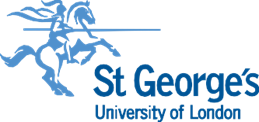 Applicants Information (add additional boxes as required)Nomination InformationYou will have been sent the name of the person or persons nominating the collaboration for an Award, plus the reasons they have given for making the nomination.  In the box below, please paste the information from the nomination form including the name of each nominator, their job title (staff) or programme and year of study (student) and their nomination reasons.To be completed by ApplicantsAbout the background and roles of all applicants. Applicants for a collaborative award may but do not have to be members of a formal or defined team. Please give brief details of the context of the collaboration (e.g. how and why the collaboration began) (100 words)Please provide an account of the work on which this application is based, using the questions in the boxes as subheadings. Your overall account should be up to 800 words. When making your application you are advised to review the criteria for grading applications. This can be downloaded from the Education Excellence Awards page.Name(s) of students (up to 3) who can endorse this application. Please include the students’ programme and year, if possibleDirector of Institute/Faculty/Directorate Statement of SupportI have read this application; I am aware of the work it describes and I have consulted with colleagues and students as appropriate to gain their views. The applicants adhere to St George’s policy and expectations with regard to accessibility and inclusive practice in teaching and assessment. On this basis I can recommend them for a St George’s Award for Education ExcellenceName of applicant 1:Job title:Institute/Faculty/ Directorate:Email address:Name of applicant 2:Job title:Institute/Faculty/ Directorate:Email address:Name of applicant 3:Job title:Institute/Faculty/ Directorate:Email address:Briefly describe the aspect of student education at St George’s that you have collaboratively developed excellent education in, or worked to enhance, and how you have done thisIn relation to this aspect of the student experience, how have you have engaged or worked with students to support or motivate them?What has been the impact of this collaboration on students’ experience and/or student outcomes? How do you know? Please include specific evidence of impact from relevant surveys if applicable (e.g. SOLT, SES, NSS, PTES or PRES) or other evidence relevant to your roles that demonstrate the impact of your work.How has your approach in this collaboration been inclusive of all students?How have you worked together? You may wish to comment, for example, on how you manage effective communication, delegation of roles and responsibilities or how you consider or incorporate different points of view or priorities when working collaboratively.Student name:Student email address:Student programme:Student year of studyName and job titleSignature:  Signature:  Date:  